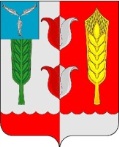 СОБРАНИЕ ДЕПУТАТОВ КРАСНОПАРТИЗАНСКОГО МУНИЦИПАЛЬНОГО РАЙОНА САРАТОВСКОЙ ОБЛАСТИРЕШЕНИЕОт  17 декабря 2019 года	 	 					  № 104 	  В соответствии со статьей 40 Федерального закона от 6 октября 2003года №131-ФЗ «Об общих принципах организации местного самоуправления в Российской Федерации», Законом Саратовской области от 5 ноября 2019года №104-ЗСО «О внесении изменений в Закон Саратовской области "О порядке представления гражданами, претендующими на замещение муниципальной должности, должности главы местной администрации по контракту, и лицами, замещающими муниципальные должности, должности глав местных администраций по контракту, сведений о доходах, расходах, об имуществе и обязательствах имущественного характера, представляемых в соответствии с законодательством Российской Федерации о противодействии коррупции, и проверки достоверности и полноты таких сведений» Собрание депутатов РЕШИЛО:  1.Утвердить Порядок принятия решения о применении к депутату, члену выборного органа местного самоуправления, выборному должностному лицу местного самоуправления мер ответственности, указанных в части 7.3-1 статьи 40 Федерального закона «Об общих принципах организации местного самоуправления в Российской Федерации» согласно приложению.2.Настоящее решение вступает в силу со дня его официального опубликования – на сайте. Председатель Собрания депутатов                                              М.Н. БезгубовГлава муниципального района                                                      Ю.Л. Бодров
Порядок принятия решения о применении к депутату, члену выборного органа местного самоуправления, выборному должностному лицу местного самоуправления мер ответственности, указанных в части 7.3-1 статьи 40 Федерального закона от 06 октября 2003года  № 131-ФЗ  
«Об общих принципах организации местного самоуправления в Российской Федерации» Часть 1.1.К депутату, члену выборного органа местного самоуправления, выборному должностному лицу местного самоуправления, представившим недостоверные или неполные сведения о своих доходах, расходах, об имуществе и обязательствах имущественного характера, а также сведения о доходах, расходах, об имуществе и обязательствах имущественного характера своих супруги (супруга) и несовершеннолетних детей, если искажение этих сведений является несущественным, могут быть применены следующие меры ответственности:1) предупреждение;2) освобождение депутата, члена выборного органа местного самоуправления от должности в представительном органе муниципального образования, выборном органе местного самоуправления с лишением права занимать должности в представительном органе муниципального образования, выборном органе местного самоуправления до прекращения срока его полномочий;3) освобождение от осуществления полномочий на постоянной основе с лишением права осуществлять полномочия на постоянной основе до прекращения срока его полномочий;4) запрет занимать должности в представительном органе муниципального образования, выборном органе местного самоуправления до прекращения срока его полномочий;5) запрет исполнять полномочия на постоянной основе до прекращения срока его полномочий.2.Решение о применении мер ответственности, предусмотренных в пункте 1 части 1 настоящего Порядка, принимается Собранием депутатов Краснопартизанского муниципального района.Часть 2.1.При поступлении в Собрание депутатов Краснопартизанского муниципального района заявления губернатора Саратовской области, предусмотренного частью 7.3 статьи 40 Федерального закона от 06 октября 2003года №131-ФЗ «Об общих принципах организации местного самоуправления в Российской Федерации» (далее – заявление) председатель Собрания депутатов Краснопартизанского муниципального района  в 10-дневный срок:- письменно уведомляет о содержании поступившего заявления лицо, в отношении которого поступило заявление, а также о дате, времени и месте его рассмотрения;- предлагает лицу, в отношении которого поступило заявление дать письменные пояснения по существу выявленных нарушений, которые будут оглашены при рассмотрении заявления Собранием депутатов Краснопартизанского муниципального района Саратовской области.2.Неявка лица, в отношении которого поступило заявление своевременно извещенного о месте и времени заседания Собрания депутатов Краснопартизанского муниципального района не препятствует рассмотрению заявления.3. В ходе рассмотрения вопроса по поступившему заявлению председатель Собрания депутатов Краснопартизанского муниципального района:- оглашает поступившее заявление;- разъясняет присутствующим депутатам недопустимость конфликта интересов при рассмотрении вопроса о применении меры ответственности и предлагает указать наличие такого факта у лиц, присутствующих на заседании, при его наличии самоустраниться, либо предлагает депутатам Собрания депутатов Краснопартизанского муниципального района разрешить вопрос об отстранении от принятия решения о применении меры ответственности депутата, имеющего конфликт интересов;- объявляет о наличии кворума для решения вопроса о применении меры ответственности;- оглашает письменные пояснения лица, в отношении которого поступило заявление и предлагает ему выступить по рассматриваемому вопросу;- предлагает депутатам и иным лицам, присутствующим на заседании Собрания депутатов Краснопартизанского муниципального района  высказать мнения относительно рассматриваемого вопроса;- объявляет о начале голосования;- после оглашения результатов принятого решения о применении меры ответственности разъясняет сроки его изготовления и опубликования.4.Депутат, в отношении которого поступило заявление, не принимает участие в голосовании. 5.По итогам голосования Собрание депутатов Краснопартизанского муниципального района утверждает протокол и принимает определенное итогами голосования решение.Часть 3.1.Применение мер ответственности, указанных в части 7.3-1 статьи 40 Федерального закона от 06 октября  2003года № 131-ФЗ «Об общих принципах организации местного самоуправления в Российской Федерации», осуществляется решением Собрания депутатов Краснопартизанского муниципального района принимаемым большинством голосов от установленной численности депутатов Собрания депутатов Краснопартизанского муниципального района.2.Вопрос о применении мер ответственности указанных в части 7.3-1 статьи 40 Федерального закона от 06 октября 2003года № 131-ФЗ «Об общих принципах организации местного самоуправления в Российской Федерации» к депутату, члену выборного органа местного самоуправления, выборного должностного лица местного самоуправления рассматривается Председателем Собрания депутатов Краснопартизанского муниципального района.3.Решение Собрания депутатов  Краснопартизанского муниципального района  о применении к лицу, замещающему муниципальную должность, мер ответственности принимается в течение месяца со дня поступления в Собрания депутатов Краснопартизанского муниципального района заявления не считая периода временной нетрудоспособности лица, замещающего муниципальную должность, а также пребывания его в отпуске. 4.В решении о применении к лицу, замещающему муниципальную должность, мер ответственности указываются основание его применения и соответствующий пункт части 7.3-1 статьи 40 Федерального закона от 06 октября 2003года  № 131-ФЗ «Об общих принципах организации местного самоуправления в Российской Федерации». 5.Копия принятого решения должна быть вручена под роспись, направлена по почте, либо направлена по электронной почте указанному лицу не позднее 3 рабочих дней с момента принятия.6.Лицо, замещающее муниципальную должность, вправе обжаловать решение о применении к нему мер ответственности в судебном порядке.Об утверждении порядка принятия решения о применении к депутату, члену выборного органа местного самоуправления, выборному должностному лицу местного самоуправления мер ответственности, указанных в части 7.3-1 статьи 40 Федерального закона «Об общих принципах организации местного самоуправления в Российской Федерации»Об утверждении порядка принятия решения о применении к депутату, члену выборного органа местного самоуправления, выборному должностному лицу местного самоуправления мер ответственности, указанных в части 7.3-1 статьи 40 Федерального закона «Об общих принципах организации местного самоуправления в Российской Федерации»Приложение к решению Собрания депутатов №104 от 17.12.2019г